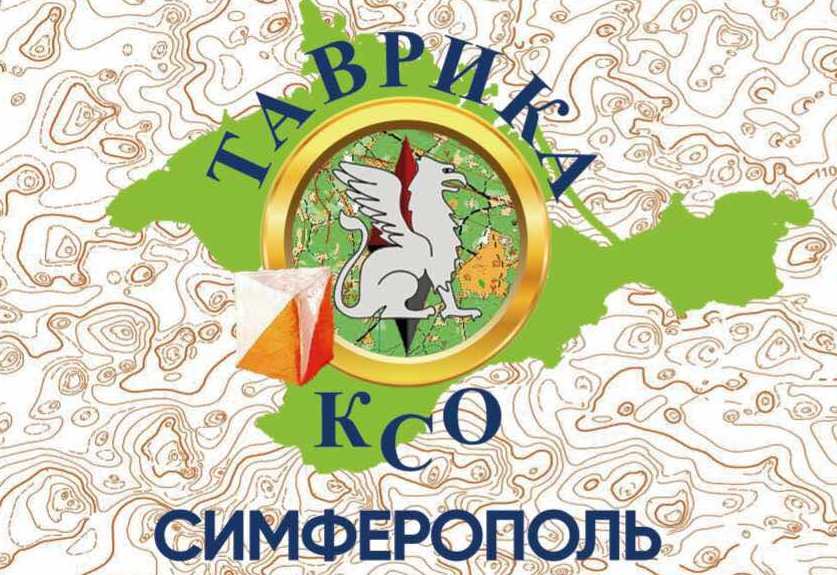 Положение  О соревнованиях “Апрельский меридиан-2021” 1.Цель соревнований: развитие спортивного ориентирования в Республике Крым, пропаганда здорового способа жизни, определение лучших спортсменов, чествование памяти Вячеслава Сорочинского.2.Время и место. Соревнования проводятся 10  апреля 2021 г. в районе Ангарского перевала (карта – т/с Сосновка). Центр соревнований будет указан в схеме к технической информации.3.Организаторы соревнований – КСО «Таврика».4. К участию в соревнованиях допускаются спортсмены, имеющие необходимую физическую и техническую подготовку, а также допуск мед.учреждения по группам: OPEN, МЖ 10; 12; 14; 16; 18; MВ; 35; 45; 55; 65. Для групп МЖ10-12 обязательное наличие мобильного телефона.Состав команды неограничен. Победитель в личном зачёте определяется согласно правилам соревнований.5. Участие в соревнованиях осуществляется только при наличии договора (оригинал) 
о страховании: несчастных случаев, жизни и здоровья, который предоставляется 
в мандатную комиссию на каждого участника соревнований. Страхование участников соревнований может производиться как за счет бюджетных, так и внебюджетных средств, в соответствии с действующим законодательством Российской Федерации и Республики Крым.6. Программа соревнований.10 апреля 2021 г. с 09.00 до 10.00  – прибытие участников к центру соревнований.10.00 - 11.00 работа мандатной комиссии11.00 - начало старта ориентирования в заданном направлении согласно стартовому протоколу 15.00 - награждение победителей соревнований. Окончание соревнований, отъезд участников.Результаты будут размещены на крымских сайтах по спортивному ориентированию.7.Местность, карты. Местность пересечённая, лес смешанный. Карты масштаба 1:10 000,сечение рельефа – 5 метров.8.Награждение: Грамоты, медали.9. Предварительные заявки на участие в соревнованиях принимаются по адресу:  www.orient-simf.ru, до 09.04.2021 до 17.00. Участники сами несут ответственность за своё здоровье.